Ley de Educación Primaria y Secundaria de 1965 (ESEA) Flexibilidad Renuncia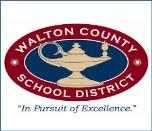 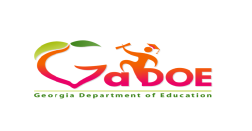 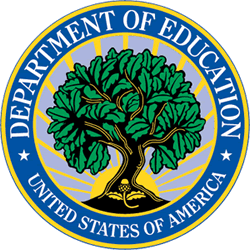 Las Escuelas del Condado Walton                          Notificación de los padres        SY 2015-2016                                     La Ley de Educación Primaria y Secundaria reautorización ( ESEA), la principal ley federal apoyar las escuelas públicas, Tiene por objeto apoyar la responsabilidad de los estados, los distritos escolares, y las escuelas de Mejorar el rendimiento académico de todos.¿Qué ha cambiado?  ESEA flexibilidad exenciones eliminar servicios educativos suplementarios (SES) y opción de escuela pública (Opción) opciones. Sistemas que ya no utilizan los términos "debe mejorar" (IN) basado en progreso anual adecuado (YP) informes.¿Qué significa la renuncia?  La ESEA exenciones proporcionan una mayor flexibilidad para las escuelas identificadas en la elaboración de un programa de aprendizaje flexibles adaptados a las necesidades de la escuela . Identificar las escuelas tendrán la capacidad para atender a más estudiantes en necesidad de apoyo académico adicional.Términos de Estado: recompensa, la prioridad y atención Escuelas  En virtud de Georgia ESEA flexibilidad renuncia, los criterios de prioridad y atención las escuelas están en la actualidad completamente alineada con el Colegio y Carrera Listo Índice de Rendimiento (CCRPI), lo que permite una mayor transparencia de los distritos y las escuelas ya están familiarizados. Las escuelas de Título I ahora implementar programas específicos y las intervenciones basadas en esta nueva identificación de estado . Sólo las Escuelas Prioritarias las escuelas y se requieren para implementar y desarrollar programas de aprendizaje flexibles (FLP). Primeras denominaciones se basa en  datos sobre los logros obtenidos , se hicieron modificaciones a los criterios de identificación en el año 2015.  La identificación Modificar las escuelas ha sido eliminada, ya que el año escolar 2015.Georgia nuevo single de sistema de rendición de cuentas a nivel estatal, el Colegio   preparación académica y profesional Índice de Rendimiento (CCRPI) servirá como tarjeta de informe integral en todas las escuelas de Georgia.Si usted necesita ayuda con la english translation de esta carta, por favor comuníquese con la señora  Eleanor Scott en Walton County Board of Education  . Su número de teléfono es 770-266-4486.Si tiene más preguntas o preocupaciones, por favor póngase en contacto con:El Sr. David Linder, Superintendente Asistente de Currículo e Instrucción	  770-266-4481                      rlinder@walton.k12.ga.usEl Dr. Donna principales, mejora de la Escuela Coordinadora	                   770-266-4489                      donna.major@walton.k12.ga.us La Sra. Celeste Cannon, Director Estudios y CTAE 6-12	                                    770-266-4478                       meredith.cannon@walton.k12.ga.us La Sra. Eleanor Scott, Director de   Programas Federales	                                    770-266-4586                     escott@walton.k12.ga.usRecompensa Las EscuelasEscuelas PrioritariasAtención EscuelasDe las escuelas de Título ITítulo EscuelasTítulo EscuelasNo debe cumplir con la definición de una prioridad o Focus escuela Media de 3 años de dominio Contenido categoría rendimiento Categoría rendimiento será     Ponderado por inscripción en las escuelas      Con más de una categoría banda  Las escuelas deben tener 3 años de     Los datosLas escuelas de nivel media de 3 años de categoría rendimiento Seleccione máxima 5% No debe tener más indicadores de rendimiento que un típico Título I Escuela No debe tener logros importantes diferencias entre subgrupos Brecha de Logro puntuación debe ser ≥ estado brecha en el rendimiento promedio de puntuación para las escuelas de Título IUNA media de 3 años de dominio categoría rendimiento Contenido: a. Categoría rendimiento será     Ponderado por inscripción en las escuelas     Con más de una categoría banda     B. las escuelas deben tener 3 años de          Los datos Las escuelas de nivel media de 3 años de categoría rendimiento La más baja 5% de las escuelas de Título I en el estado serán seleccionados.Escuelas de las tasas de graduación < 60% durante 2 años consecutivos a partir del año 2014 y 2013 4 años las tasas de graduación cohortes Las escuelas identificadas como Escuelas Prioritarias en año 2012, en el que no cumple los criterios de salida será re-identificado como Escuelas Prioritarias.No debe cumplir con la definición de una prioridad escuela UNA media de 3 años de  las puntuaciones CCRPI brecha Brecha de logro será      Ponderado por inscripción de        Las escuelas con más de un      Banda grado      B. las escuelas deben tener 3 años          De los datos Las escuelas de nivel media de 3 años de disparidad en el rendimiento las puntuaciones El 10% más bajo de las escuelas de Título I en el estado serán seleccionadosLas escuelas identificadas como escuelas en año 2012, en el que no cumplen con los criterios de salida será re-identificado como foco Las Escuelas.